夏季選手権大会バレーボール競技「最終日の流れ」京都市体育館（有観客）〇各試合会場(初日以降分)からの物品を全て持参してください。＊ギャラリーについては選手と保護者の座席を必ず分けて、間隔を取ってください。役員集合　8時00分（車の方は天神川ゲート7：45～8：00の間に）選手集合　8時40分　以降　　　　　8時40分　第1試合のチーム受付・チームチェックシート提出後入場　　　　　8時50分  第２試合のチーム受付・チームチェックシート提出後入場9時00分　第1試合のチーム合同練習（15分間）　　　　　　　　　　9時00分　第1試合のチーム保護者受付・チェックシート提出後入場　　　　　　　　　　 ＊事前にチェックシートの記入回収とIDの作成（入場の際は必ずIDカード着用）　　　　　　　　　　　（必ずチームでまとまっての入場をお願いします。）9時15分　第1試合のチームの合同練習終了　　　　　　　　　　 コートチェック・消毒　　　　　9時19分　第1試合プロトコール　　　　  9時30分　第1試合開始　　　　 10時00分　第２試合のチーム保護者受付・チェックシート提出後入場　　　　　　　　　　 ＊事前にチェックシートの記入とIDの作成（入場の際は必ずIDカード着用）　　　　　　　　　　　（必ずチームでまとまっての入場をお願いします。）第1試合終了後　消毒作業　第2試合のチームと補助員（第1試合の負けチーム）入場 　　　　　　　　　　 第2試合のチーム合同練習（15分間）　　　　 　 15分後　プロトコール　　　　　　11分後　第2試合開始第２試合終了後　消毒作業　休憩　第2試合ストレート終了時10分間・フルセット時15分間(コートの使用・ボールの使用はなし。コート外でのランニングやストレッチは可)　　　　　　　　　　 第3試合のチーム合同練習（5分間）　　　　 　　5分後　プロトコール　　　　　　11分後　第3試合開始ｹﾞｰﾑ終了後　コート表彰・消毒　　　　　＊第3試合のチーム保護者は速やかに退場する　　　　 消毒完了後　第４試合のチームと補助員（第3試合の負けチーム）入場　　　　　　　　　　 第４試合のチーム合同練習（5分間）　　　　 　 5分後　プロトコール　　　　　　11分後　第4試合開始　　　　 ｹﾞｰﾑ終了後　コート表彰・消毒・片付け（決勝進出チームは片付けにもご協力ください。）＊最終日に関しては、次ページの健康チェックシートを受け付け時に提出願います。＊保護者に関しては、保護者用観戦参加書兼健康チェック表を代表者が入場前にまとめて下さい。＊参加承諾書や大会前2週間前の検温(各校で記入している健康チェック表)に関しては、各チームで保管をお願いします。＊学校関係者等は入場時に健康チェック表を記入していただきます。大会会場（体育館）の新型コロナウイルス感染拡大予防の施設マニュアルを遵守する事提出日　令和４年　７　月　２４　日チ ー ム 名：　　　　　　　　　　　　中学校　　　　　　　　　　京都市中学校夏季選手権大会記入責任者 ：　　　　　　　　　　　　　　　　　　　　　　　　　バレーボール競技　最終日健康チェックシート（チーム/選手用）　受付に提出。提出のない場合の参加は認めない＊症状は〇×で記入（マネージャーが生徒の場合は連絡先記入しなくて良い。）＊健康観察（コロナ対策）以外での使用は致しません。＊体育館での事前チェック表と重なる場合には一本化する場合があります　不足する場合はコピーして使用。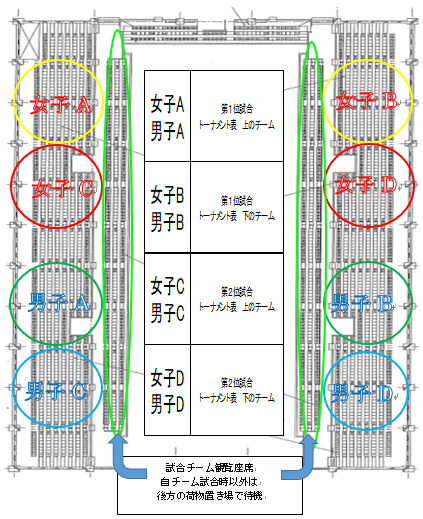 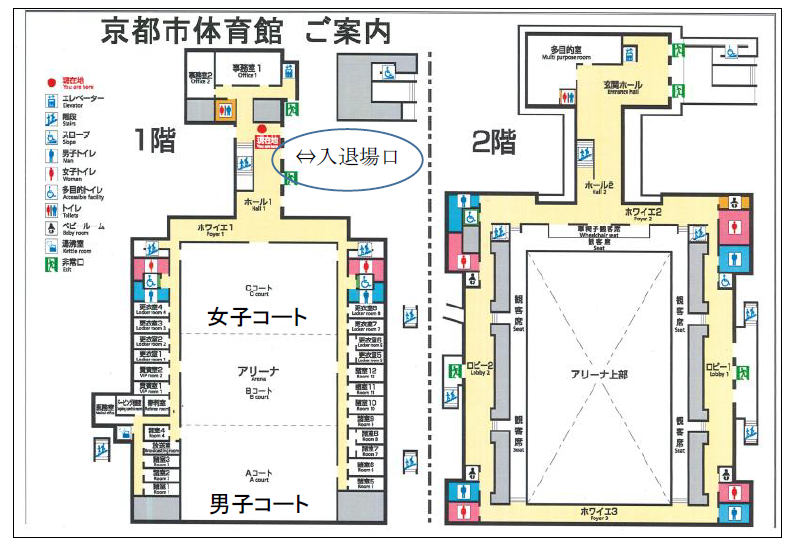 氏　　　　　名大会日，朝の体温咳・鼻水・咽頭痛の症状が無い自宅電話ｏｒ携帯番号監督コーチマネージャー番号氏　　　　　名大会日朝の体温咳・鼻水・咽頭痛の症状が無いその他１２３４５６７８９１０１１１２１３１４１５１６１７１８